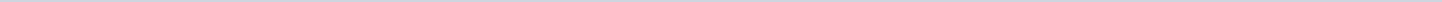 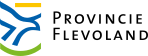 Provincie FlevolandAangemaakt op:Provincie Flevoland29-03-2024 14:19Ingekomen stukken39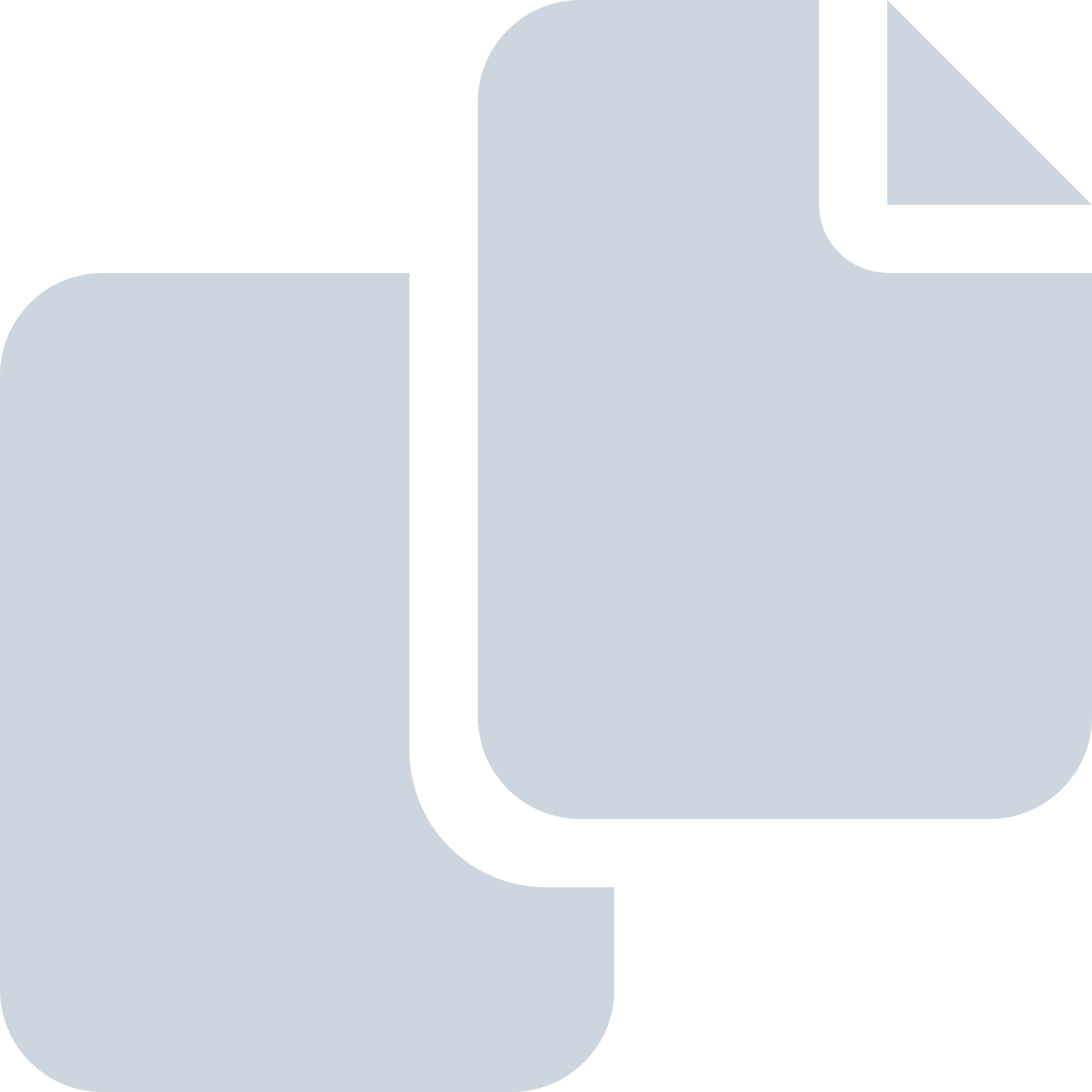 Periode: december 2014#Naam van documentPub. datumInfo1.Brief direct omwonenden projectvoorstel 10 Swifterpark-NN dd 16 december 201418-12-2014PDF,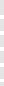 60,92 KB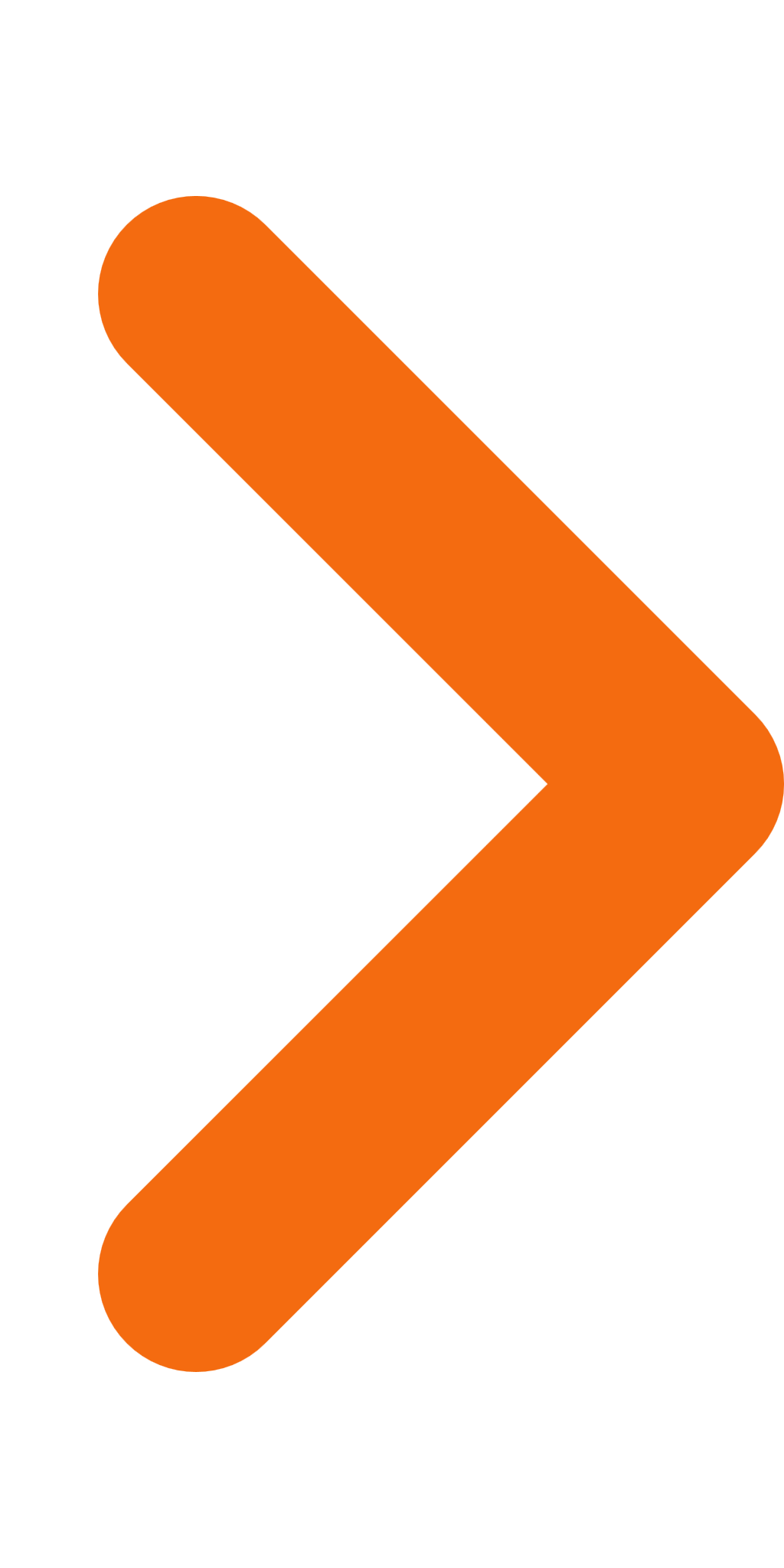 2.Blog inzake plaatsing windturbines van NLVOW dd 17 december 201418-12-2014PDF,309,52 KB3.Reactie ihkv projectvoorstel Natuur G38-NN  namens geanonimiseerde burgers18-12-2014PDF,184,93 KB4.Circulaire BZK per 01-01-2015 Aanpassing pensioenen en inhoudingen Appa18-12-2014PDF,2,53 MB5.Ministerie van BZK-Financieel toezicht-vorm en bevindingen 201518-12-2014PDF,2,13 MB6.Nota's tav ganzenbeleid van St Ganzenbescherming NL dd 9 december 201418-12-2014PDF,3,62 MB7.Mededeling stavaza realisatie verdubbeling Gooiseweg 3e fase en preverkenning Nijkerkerweg-Berencamperweg18-12-2014PDF,27,36 KB8.Mededeling Zuiderzee op Zuid te Dronten18-12-2014PDF,234,28 KB9.Mededeling over decentralisatie DLG naar provincies18-12-2014PDF,204,00 KB10.Mededeling over evaluatie IFA-programma18-12-2014PDF,4,03 MB11.Mededeling over opties voor provinciaal beleid ter verbetering dierenwelzijn18-12-2014PDF,1,11 MB12.Mededeling opvolging motie bermgras18-12-2014PDF,28,09 KB13.Mededeling over Flevokust stand van zaken Beter Benutten subsidie18-12-2014PDF,1,90 MB14.Mededeling mbt IFA Stroomschema nav toezegging gedep. Lodders18-12-2014PDF,2,10 MB15.Wijziging Ministerie van Binnenlandse Zaken Wet gemeenschappelijke regelingen 201511-12-2014PDF,1,88 MB16.Advies  LTO Noord ontwikkeling Flevokust11-12-2014PDF,793,84 KB17.Advies TLN positief stemmen voorstel ontwikkeling Flevokust11-12-2014PDF,1,31 MB18.Advies VNO NCW Midden ontwikkeling Flevokust11-12-2014PDF,614,30 KB19.Advies Bedrijfskring Lelystad ontwikkeling Flevokust11-12-2014PDF,70,49 KB20.Reactie burgmeester NOP ihkv project Nieuwe Natuur met begroting dd 4 december 201411-12-2014PDF,449,88 KB21.Reactie burgers geanon. project Ettenlandseweg NN dd 4 december 201411-12-2014PDF,53,30 KB22.Eindbalans 2015 brief aanbieding GS voorstel11-12-2014PDF,199,80 KB23.Mededeling kennisname intentie steun Reddingsplan Stichting Berechja11-12-2014PDF,376,39 KB24.Mededeling Economisch Programma Floriade Werkt!11-12-2014PDF,494,94 KB25.Memo Second opinion Akro Consult exploitatie Flevokust december 201411-12-2014PDF,30,10 KB26.Inspreektekst Barkema projectvoorstel Natuurboerderij G38 ihkv project NN in Cie R&amp;L dd 3 december 201404-12-2014PDF,26,33 KB27.Brief geanonimiseerde burgers projectvoorstel Natuurboerderij G38 dd 3 december 201404-12-2014PDF,15,75 KB28.Brief Natuur en Milieu Coöperatie Rivierduingebied ihkv projectvoorstel natuurboerderij G38 dd 3 december 201404-12-2014PDF,42,33 KB29.Brief advocaat namens geanonimiseerde burgers ihkv project Swifterpark dd 2 december 201404-12-2014PDF,268,65 KB30.Brief Van Dalen namens geanonimiseerde burgers ihkv projectvoorstel Swifterpark NN dd 2 december 201404-12-2014PDF,32,69 KB31.Brief Dorspbelangen Swifterbant mbt projectvoorstel Natuur in Bedrijf NN dd 2 december 201404-12-2014PDF,119,13 KB32.Brief Dorpsbelangen Swifterbant mbt projectvoorstel Natuur op G38 NN dd 2 december 201404-12-2014PDF,119,35 KB33.Brief mbt Projectvoorstel Swifterpark NN van Dorpsbelangen Swifterbant dd 2 december 201404-12-2014PDF,124,33 KB34.Brief makelaardij namens geanonimiseerde burgers inzake projectvoorstel Natuur G38 dd 1 december 201404-12-2014PDF,6,25 MB35.Vaststelling inwonersaantal provincie Flevoland mbt Statenverkiezingen door CBS dd 27 oktober 201404-12-2014PDF,284,83 KB36.Eerste Begrotingswijziging RRK 2014 van RRK dd 2 december 201404-12-2014PDF,457,07 KB37.Circulaire BZK per 01-01-2015 geindexeerde bedragen ziektekostenverzekering staten- en commissieleden04-12-2014PDF,3,39 MB38.Mededeling over uitkomst bestuurlijk overleg gemeente Urk orgel Bethelkerk04-12-2014PDF,22,54 KB39.Mededeling vaststelling PUL 201504-12-2014PDF,5,00 MB